SCI-806-2011Comunicación de acuerdo Para los fines correspondientes se transcribe el acuerdo tomado por el Consejo Institucional, citado en la referencia, el cual dice:CONSIDERANDO QUE: La Comisión de Planificación y Administración envió oficio SCI-328-2011, del 02 de mayo de 2011, suscrito por la BQ. Grettel Castro Portuguez, Coordinadora de la Comisión de Planificación y Administración, dirigido a la Ing. Giannina Ortiz, Rectora a.i., en el cual le indica que en la Sesión No. 2708, Artículo 13 del 07 de abril de 2011, se aprobó el Cronograma 2011, para la Formulación del Plan Anual Operativo y Presupuesto Ordinario 2012 y en virtud de que a la fecha para la presentación por parte de la Rectoría respecto de la Renovación y Creación de Plazas venció el 29 de abril de 2011, se le solicita enviar la información respectiva, con el fin de que la Comisión pueda analizarla de forma precisa en la reunión por celebrarse el viernes 06 de mayo de 2011.La Secretaría del Consejo Institucional, recibe oficio VAD-234-2011, del 16 de junio de 2011, suscrito por el MAE. Jorge Mena Calderón, Vicerrector de Administración, dirigido al M.Sc. Eugenio Trejos Benavides, Presidente del Consejo Institucional, en el cual para los trámites correspondientes ante el Consejo Institucional, remite oficio RH-766-2011, suscrito por la Dra. Hannia Rodríguez Mora, Directora del Departamento de Recursos Humanos, y adjunta la propuesta de Renovación Permanente y Temporal de Plazas 2012.En reunión de la Comisión de Planificación y Administración No. 414-2011, celebrada el 01 de julio de 2011, se dispuso no hacer el análisis de la propuesta  de plazas para el 2012, hasta tanto no se hubiera concluido el análisis de la ejecución de plazas 2010 y abril de 2011; además para que las nuevas autoridades ejecutivas revisaran la propuesta.La B.Q. Grettel Castro Portuguez, Representante Docente del Consejo Institucional, envía nota SCI-638-2011, el 26 de agosto de 2011, al MAE. Marcel Hernández, Vicerrector de Administración, en la que solicita recursos para el Sistema de Gestión de Calidad del ITCR, cuya implementación obedece al acuerdo del Consejo Institucional de Sesión Ordinaria No. 2711, de 5 de mayo de 2011, dentro de la que se incluye 1 plaza temporal de 0,5 de tiempo completo equivalente de profesional en administración, adscrita a la Oficina de Planificación Institucional. Esto con el fin de sustituir las 10 horas que se requieren de cada una de las funcionarias de la OPI que conforman la Comisión Técnica del Proyecto.Con fecha 02 de setiembre de 2011, la Secretaría del Consejo Institucional, recibe memorando OPI-117-2011, suscrito por la M.A.U. Tatiana Fernández Martín, Directora de Planificación Institucional y el M.A.E. Marcel Hernández Mora, Vicerrector de Administración, dirigido al Dr. Julio Calvo Alvarado, Presidente del Consejo Institucional, en el cual remite la propuesta de Creación de Plazas para el año 2012, la cual debe ser analizada y aprobada por el Consejo Institucional, para su incorporación en el Plan Anual Operativo y Presupuesto 2012.  Asimismo, se destaca que el documento de Renovación de Plazas Temporales para el año 2012, enviado por el M.A.E Jorge Mena al Consejo Institucional, mediante el memorando VAD-234-2011 del 03 de junio del presente año, no se modifica.En reunión de la Comisión de Planificación y Administración No. 422-2011, del 09 de setiembre de 2011, se analiza la propuesta de creación de plazas 2012, en  forma conjunta con la señora Tatiana Fernández, Directora de la Oficina de Planificación Institucional, los señores Marcel Hernández, Vicerrector de Administración y Luis Paulino Méndez, Vicerrector de Docencia, en esta reunión se hicieron observaciones, entre otras, con respecto de la plaza CF2659, el puesto no debe ser de Profesor, sino Profesional en Química. Referente a la categoría de las plazas CF2659 y CF2660, existe inconsistencia, pues son puestos profesionales y aparecen con categoría 12.  Las plazas de la nueva carrera de Ingeniería en Producción en San Carlos, se propone adscribirlas a  la Dirección de Sede; sin embargo, el acuerdo del Consejo Institucional de la Sesión Ordinaria No. 2707, Artículo 13, del 31 de marzo de 2011, crea la Unidad Académica  para esta carrera en la Escuela de Ingeniería de Producción Industrial, por lo que las plazas de los Profesores de la Carrera se deben adscribir a esta Escuela o bien a la Dirección de la Vicerrectoría de Docencia.  De la propuesta de  creación de las plazas para Coordinador de los Centros de Investigación CIEMTEC, CIADEG TEC y CIPA, que corresponden a los códigos CF2649, CF2650 Y CF2653, respectivamente, se dispone improbar la CF2653, dado que el CIPA, ya cuenta con este recurso.La Secretaría del Consejo Institucional, como resultado de las observaciones externadas en la reunión de la Comisión citada en el considerando anterior, recibe memorando OPI-119-2011, del 06 de setiembre de 2011, suscrito por  la M.A.U. Tatiana Fernández Martín, Directora de la Oficina de Planificación Institucional y el M.A.E. Marcel Hernández Mora, Vicerrector de Administración, dirigido al Dr. Julio Calvo Alvarado, Presidente del Consejo Institucional, en el cual adjunta la Fe de Erratas que modifica el memorando OPI-117-2011, sobre la Creación de Plazas 2012, cuyo detalle es el siguiente:“Fe de erratas: a. En la página de Contenido, Capítulo II, incorpórese los siguientes temas: 1) Mecanismo de priorización 2) Plazas seleccionadas b. En la página 7, en la plaza CF 2659 para el Regente Químico, puesto Profesor, asignada al Subprograma 1.2: Vicerrectoría de Administración, en la (sic) espacio de la categoría en lugar de ser “12” léase correctamente “23”; la misma corrección aplicaría para la plaza CF 2660, Profesor asignado al Programa 2: Docencia, en el puesto de Profesor. c. En la página 8, en el total de la plaza, en lugar de decir “34” léase correctamente “39”. d. En la página 9, en el cuadro 3, en lugar de decir “Programa 1.2 Vicerrectoría de”, léase correctamente “Subprograma 1.2: Vicerrectoría de Administración” y en el mismo cuadro en lugar de decir “Programa 1.3”, léase correctamente “Subprograma 1.3”. e. En la página 15, cuadro 6 sustitúyase por el siguiente: 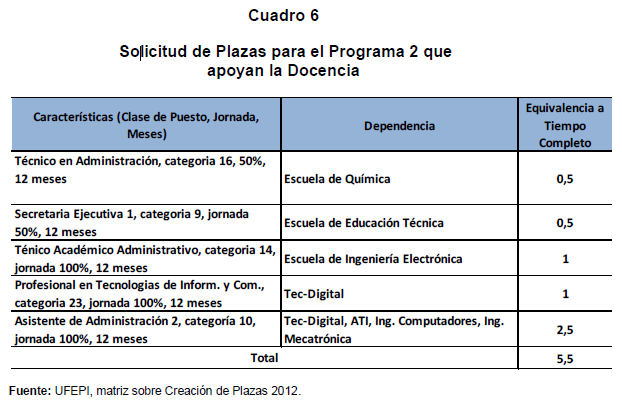 En reunión ordinaria de la Comisión de Planificación y Administración No. 429-2011, del 29 de setiembre de 2011, se aclaran varias dudas de varias de las plazas con los señores Nelson Ortega del Departamento de Recursos Humanos, Marcel Hernández, Vicerrector de Administración y Luis Paulino Méndez, Rector a.i.,  por lo que una vez aclaradas las dudas, se dispone elevar la propuesta al Consejo Institucional. El Consejo Institucional aprobó en la Sesión Ordinaria No. 2734, Artículo 10, del 30 de setiembre de 2011, “Creación de plazas Fondos FEES, para el año 2012”, el siguiente acuerdo:“ACUERDA:Aprobar en el Programa 1: Administración la creación para el año 2012 de 5 plazas temporales correspondientes a 3 tiempos completos equivalentes con las siguientes características:Aprobar en los programas 1: Administración, 2: Docencia, 4: Investigación y Extensión y 5: Sede Regional San Carlos, a partir del año 2012, la creación de 32 plazas permanentes, que corresponden según programa a :Con las características que se describen a continuación:Improbar en el Programa 4: Vicerrectoría de Investigación y Extensión una plaza correspondiente a 0,5 de tiempo completo equivalente, con las siguientes características:Aprobar en el programa 1, para el año 2012, la creación de 1 plaza temporal correspondiente a 0,5 de tiempo completo equivalente, con las siguientes características:Solicitar a la Administración que realice un estudio de las plazas que no se aprobaron y de las economías de salarios, con el fin de dar contenido presupuestario a la plaza mencionada en el inciso anterior, y que realice las gestiones necesarias para incorporar los recursos presupuestarios requeridos para que la dependencia indicada en el punto “d” de este acuerdo pueda hacer uso efectivo de la plaza en mención, lo más cercano posible del inicio del periodo 2012.Recordar a la Administración que la modificación de cualquiera de las condiciones con las que se crean las plazas en este acuerdo, sólo puede hacerse por parte del Consejo Institucional.Comunicar. ACUERDO FIRME.”La Secretaría del Consejo Institucional recibe oficio VAD-369-2011, del 26 de setiembre de 2011, suscrito por el MAE. Marcel Hernández Mora, Vicerrector de Administración, dirigido a la BQ. Grettel Castro Portuguez, Coordinadora de la Comisión de Planificación y Administración, en el cual adjunta para el trámite correspondiente ante el Consejo Institucional, la propuesta de Addendum de Creación y Renovación Temporales 2012, con recursos provenientes del Fondo del Sistema, según oficio RH-1242-2011, suscrito por la Dra. Hannia Rodríguez Mora, Directora del Departamento de Recursos Humanos, quien amplía la justificación para la renovación permanente y temporal de algunas plazas, no incluidas en la propuesta inicial de plazas.El oficio RH-1242-2011, del 26 de setiembre de 2011, suscrito por la Dra. Hannia Rodríguez Mora, Directora del Departamento de Recursos Humanos, dirigido al MAE. Marcel Hernández M., Vicerrector de Administración, indica que por una omisión involuntaria, las plazas CT0076 y CT0077, ambas Profesionales, creadas para atender el tiempo dedicado a labores del Tribunal Electoral (TIE), no fueron incluidas en el documento de la propuesta en mención, ya que es importante señalar, que el contenido presupuestario de las mismas, si fue considerado en el Escenario de la Masa Salarial para el año 2012.La Comisión de Planificación y Administración, en reunión No. 430-2011, del 30 de setiembre de 2010, analiza el Addendum de la Propuesta de Renovación Permanente y Temporal de Plazas para el año 2012, presentada en junio de 2011, y se dispone elevar la propuesta al pleno del Consejo Institucional.El Consejo Institucional aprobó en la Sesión Ordinaria No. 2735, Artículo 10, del 07 de octubre de 2011, “Propuesta adicional de Creación de Plazas Permanentes Fondos FEES, para el año 2012”, el siguiente acuerdo:“ACUERDA:Aprobar en el Programa 2:  Docencia, la creación de manera permanente a partir del año 2012, de dos plazas equivalente a 1,5 tiempo completo, según el cuadro siguiente:Recordar a la Administración que la modificación de cualquiera de las condiciones con las que se crean las plazas en este acuerdo, sólo puede hacerse por parte del Consejo Institucional.Comunicar. ACUERDO FIRME.”En esta propuesta anexa al memorando OPI-117-2011, según lo indicado en el considerando 2, de este acuerdo, entre otras, se solicita la creación, en el Programa 2 Vicerrectoría de Docencia, de las plazas permanentes CF2641, asistente de administración 2, categoría 10, de 12 meses y jornada 100%, correspondiente a un tiempo completo equivalente y adscrita a la Dirección de la Vicerrectoría, para ser usada en el Tec Digital y la CF2646, profesor(a), categoría 23, de 12 meses, jornada 50%, correspondiente a 0,5 tiempo completo equivalente y adscrita a la Vicerrectoría de Docencia, para ser usada en el Programa de Maestría en Electrónica.Mediante correo electrónico del 7 de octubre de 2011, el MAE. Marcel Hernández, Vicerrector de Administración, envía a la BQ. Grettel Castro Portuguez, Coordinadora de la Comisión de Planificación y Administración, consulta sobre los acuerdos de plazas 2012, dado que hay algunas diferencias con las propuestas enviadas al Consejo Institucional y lo aprobado por este Órgano.La Comisión de Planificación y Administración, en reunión No. 431-2011, del 07 de octubre de 2011, analiza nuevamente las propuestas solicitadas y los acuerdos tomados en relación con plazas 2012, y encontró que efectivamente existen algunos errores y omisiones, específicamente en cuanto a la plaza CF2641, esta se aprobó con condiciones diferentes a la solicitada; además no se incluyó como aprobada ni como improbada la plaza CF2646, habiendo consenso por parte de la Comisión según análisis realizado en las reuniones anteriores, se dispone elevar la propuesta al pleno del Consejo Institucional.El Consejo Institucional aprobó en la Sesión Ordinaria No. 2736, Artículo 10, del 13 de octubre de 2011, “Modificación al inciso b. del acuerdo de la Sesión No. 2734, Artículo 10, del 30 de setiembre de 2011. “Creación de Plazas Permanentes Fondos FEES, para el año 2012”, el siguiente acuerdo:ACUERDA:Modificar el inciso b. del acuerdo de la Sesión No. 2734, del Consejo Institucional, Artículo 10, del 30 de setiembre de 2011  “Creación de plazas Fondos FEES, para el año 2012” ,para que se lea de la siguiente manera:“Aprobar en los programas 1: Administración, 2: Docencia, 4: Investigación y Extensión y 5: Sede Regional San Carlos, a partir del año 2012, la creación de 32 plazas permanentes, que corresponden según programa:Con las características que se describen a continuación:Recordar a la Administración que la modificación de cualquiera de las condiciones con las que se crean las plazas en este acuerdo, sólo puede hacerse por parte del Consejo Institucional.Comunicar. ACUERDO FIRMEEn reunión ordinaria No. 432-2011, celebrada el 14 de octubre de 2011, la Comisión de Planificación y Administración volvió a revisar exhaustiva y minuciosamente toda la información relacionada con la creación de plazas temporales y permanentes fondos FEES, para el año 2012 y concluye que lo conveniente es derogar los acuerdos de las Sesiones 2734, artículo 10, del 30 de setiembre de 2011, 2735, artículo 10, del 07 de octubre de 2011 y 2736, artículo 10, del 13 de octubre de 2011, relacionados con la “Creación Temporal y permanente de plazas Fondos FEES 2012” y elevar una nueva propuesta sobre “Creación de plazas temporales y permanentes fondos FEES para el año 2012”, ya que:En los acuerdos de las sesiones No. 2734 y No. 2736 se consignó erróneamente en el inciso b. el número de tiempos completos equivalentes del programa 1: Administración y el tiempo completo equivalente de la plaza CF2664.No es correcto variar un acuerdo y su modificación, además se presta menos a confusión el tener un solo acuerdo de creación de plazas fondos FEES, que varios modificados.ACUERDA:Derogar los acuerdos de las Sesiones:No. 2734, artículo 10, del 30 de setiembre de 2011: “Creación de plazas fondos FEES para el año 2012”,No. 2735, artículo 10, del 07 de octubre de 2011: “Propuesta adicional de Creación de Plazas Permanentes Fondos FEES, para el año 2012”, yNo. 2736, artículo 10, del 13 de octubre de 2011: “Modificación del inciso b. del acuerdo de Sesión No. 2734, Artículo 10, del 30 de setiembre de 2011 “Creación de plazas Fondos FEES 2012””.Aprobar en el Programa 1: Administración la creación para el año 2012 de 5 plazas temporales correspondientes a 3 tiempos completos equivalentes con las siguientes características:Aprobar en los programas 1: Administración, 2: Docencia, 4: Investigación y Extensión y 5: Sede Regional San Carlos, a partir del año 2012, la creación de 35 plazas permanentes, que corresponden según programa a :Con las características que se describen a continuación:Improbar en el Programa 4: Vicerrectoría de Investigación y Extensión una plaza correspondiente a 0,5 de tiempo completo equivalente, con las siguientes características:Aprobar en el programa 1, para el año 2012, la creación de 1 plaza temporal correspondiente a 0,5 de tiempo completo equivalente, con las siguientes características:Solicitar a la Administración que realice un estudio de las plazas que no se aprobaron y de las economías de salarios, con el fin de dar contenido presupuestario a la plaza mencionada en el inciso anterior, y que realice las gestiones necesarias para incorporar los recursos presupuestarios requeridos para que la dependencia indicada en el punto “e” de este acuerdo pueda hacer uso efectivo de la plaza en mención, lo más cercano posible del inicio del periodo 2012.Recordar a la Administración que la modificación de cualquiera de las condiciones con las que se crean las plazas en este acuerdo, sólo puede hacerse por parte del Consejo Institucional.Comunicar. ACUERDO FIRME.BSS/vvlPara:Para:Dr. Julio A. Calvo A, Rector MAE. Marcel Hernández, Vicerrector de  AdministraciónIng. Luis Paulino Méndez Badilla, Vicerrector de DocenciaDr.  Milton Villarreal, Vicerrector  de Investigación y ExtensiónDra. Claudia Madrizova M, Vicerrectoría Vida Estudiantil y Serv. AcadémicosDr. Julio A. Calvo A, Director a.i. Oficina de Planificación InstitucionalDra. Hannia Rodríguez, Directora Departamento de Recursos Humanos MS.c. Edgardo Vargas, Director Sede Regional San Carlos  MSc. Marlene Ilama, Directora Centro Académico San JoséDe:De:Licda. Bertalía Sánchez Salas, Directora Ejecutiva Secretaría del Consejo InstitucionalFecha:Fecha:20 de octubre del 2011Asunto:Sesión Ordinaria No. 2738, Artículo 8, del 20 de octubre del 2011. Derogatoria de acuerdos de las Sesiones No. 2734, artículo 10, del 30 de setiembre de 2011; 2735, artículo 10, del 7 de setiembre de 2011; y 2736, artículo 10, del 13 de octubre de 2011; relacionados con la Creación de Plazas Fondos FEES para el año 2012”; y adopción de un nuevo acuerdo sobre “Creación de Plazas Temporales y Permanentes Fondos FEES, para el año 2012”Sesión Ordinaria No. 2738, Artículo 8, del 20 de octubre del 2011. Derogatoria de acuerdos de las Sesiones No. 2734, artículo 10, del 30 de setiembre de 2011; 2735, artículo 10, del 7 de setiembre de 2011; y 2736, artículo 10, del 13 de octubre de 2011; relacionados con la Creación de Plazas Fondos FEES para el año 2012”; y adopción de un nuevo acuerdo sobre “Creación de Plazas Temporales y Permanentes Fondos FEES, para el año 2012”ProgramaNúmero de 
PlazaPuestoCat.Periodo
(meses)Jornada%TCEAdscrita a:1CT0078Profesional en Comunicación y Mercadeo231250%0,5Oficina de Comunicación y Mercadeo1CT0079Profesional en Administración2312100%1OPI, Dirección Superior1CT0080Profesional en ingeniería y Arquitectura221250%0,5Departamento de Administración de Mantenimiento, Vic. Administración1CT0081Profesional en Tecnologías de Información y Comunicación231250%0,5Centro de Cómputo, Dirección Superior, para ser usada en el Departamento de Admisión y Registro1CT0082Profesional en Tecnologías de Información y Comunicación231250%0,5Centro de Cómputo, Dirección Superior, para ser usada en el Departamento de Admisión y RegistroPROGRAMAAdministración(1)Docencia(2)VIE(4)San Carlos(5)PLAZAS22226TCE116,9514,55ProgramaNúmero de 
PlazaPuestoCat.Periodo
(meses)Jornada
%TCEAdscrita a:1CF2659Profesional en Química231250%0,5Vic. De Administración para ser utilizada en la Regencia Química1CF2664Conserje412100%0,5Dirección del Centro Académico de San José2CF2660Profesor2312100%1Dirección de la Vicerrectoría de Docencia2CF2661Asistente de Administración 2101250%0,5Dirección de la Vicerrectoría de Docencia, para ser utilizada en la carrera de ATIProgramaNúmero de 
PlazaPuestoCat.Periodo
(meses)Jornada
%TCEAdscrita a:2CF2663Asistente de Administración 2101250%0,5Dirección de la Vicerrectoría de Docencia, para ser utilizada en la Carrera de Ing. Mecatrónica2CF2628Profesor2312100%1Dirección de la Vicerrectoría de Docencia, para fortalecer el área de ATI2CF2629Profesor2312100%1Dirección de la Vicerrectoría de Docencia, para fortalecer el área de ATI2CF2630Profesor2312100%1Dirección de la Vicerrectoría de Docencia, para fortalecer el área de Diseño Industrial2CF2631Profesor2312100%1Dirección de la Vicerrectoría de Docencia, para fortalecer el área de Diseño Industrial2CF2632Profesor2312100%1Dirección de la Vicerrectoría de Docencia, para fortalecer el área de Ing. Computadores2CF2633Profesor2312100%1Dirección de la Vicerrectoría de Docencia, para fortalecer el área de Ing. Computadores2CF2634Profesor2312100%1Dirección de la Vicerrectoría de Docencia, para fortalecer el área de Ing. Mecatrónica2CF2635Profesor2312100%1Dirección de la Vicerrectoría de Docencia, para fortalecer el área de Ing. Mecatrónica2CF2636Profesor2312100%1Dirección de la Vicerrectoría de Docencia, para fortalecer el área de Licenciatura en Biotecnología2CF2637Técnico en Administración161250%0,5Escuela de Química2CF2638Secretaria91250%0,5Escuela de Educación Técnica2CF2639Técnico Académico-Administrativo1412100%1Escuela de Ing. Electrónica2CF2640Profesional en Tecnologías de Información y Comunicación2312100%1Dirección de la Vicerrectoría de  Docencia, para ser utilizada en el Tec Digital2CF2641Asistente de Administración 2231250%0,5Dirección de la Vicerrectoría de Docencia, para ser utilizada en el Tec Digital2CF2645Profesor231250%0,5Dirección de la Vicerrectoría de Docencia, para el coordinador de la Carrera de Producción en San Carlos2CF2656Profesor231250%0,5Dirección de la Vicerrectoría de Docencia, para los cursos de las Escuelas de Electromecánica y Producción Industrial para la carrera de Producción en San Carlos4CF2649Profesor231250%0,5Dirección de Proyectos, para ser usada para el
coordinador el CIEMTEC4CF2650Profesor231250%0,5Dirección de Proyectos, para ser usada para el
coordinador el CIADEG TEC5CF2643Profesor2312100%1Dirección de Sede San Carlos, para fortalecer el área de la carrera de Ing. Producción Industrial de la Sede5CF2644Profesor2312100%1Dirección de Sede San Carlos, para fortalecer el área de la carrera de Ing. Producción Industrial de la Sede5CF2651Profesor231250%0,5Dirección de Sede San Carlos, para ser utilizada en el área de Deportiva del DEVESA5CF2652Profesor231230%0,3Dirección de Sede San Carlos, para fortalecer el área de la carrera de Ing. Producción Industrial de la Sede5CF2654Profesor2312100%1Dirección de Sede San Carlos, para fortalecer el área de inglés de las carreras de la Sede5CF2655Profesor231225%0,25Dirección de Sede San Carlos, para  ser utilizada en la Carrera de Administración de EmpresasProgramaNúmero de 
PlazaPuestoCat.Periodo
(meses)Jornada
%TCEAdscrita a:5CF2657Técnico en Bibliotecología151225%0,25Dirección de Sede San Carlos, para  ser utilizada en DEVESA5CF2658Profesional en Asesoría Estudiantil231225%0,25Dirección de Sede San Carlos, para  ser utilizada en DEVESAProgramaNúmero de 
PlazaPuestoCat.Periodo
(meses)Jornada
%TCEAdscrita a:4CF2653Profesor231250%0,5Dirección de Proyectos, para ser usada para del coordinador el CIPAProgramaNúmero de 
PlazaPuestoCat.Periodo
(meses)Jornada
%TCEAdscrita a:1…..Profesional en Administración231250%0,5OPI, Dirección Superior, para ser usada en la sustitución de las 10 horas/semana que cada una de las funcionarias de la OPI dedican a la Comisión Técnica del Sistema de Gestión de Calidad del TEC.ProgramaNúmero de 
PlazaPuestoCat.Periodo
(meses)Jornada
%TCEAdscrita a:2CT0076Profesor o Profesional23121001Dirección de Vicerrectoría de Docencia, para ser usada en el Tribunal Institucional Electoral2CT0077Profesor o Profesional2312500,5Dirección de Vicerrectoría de Docencia, para ser usada en el Tribunal Institucional ElectoralPROGRAMAAdministración(1)Docencia(2)VIE(4)San Carlos(5)PLAZAS22226TCE117,9514,55#ProgramaNúmero de 
PlazaPuestoCat.Periodo
(meses)Jornada
%TCEAdscrita a:11CF2659Profesional en Química231250%0,5Vic. De Administración para ser utilizada en la Regencia Química21CF2664Conserje412100%0,5Dirección del Centro Académico de San José32CF2660Profesor2312100%1Dirección de la Vicerrectoría de Docencia42CF2661Asistente de Administración 2101250%0,5Dirección de la Vicerrectoría de Docencia, para ser utilizada en la carrera de ATI52CF2662Asistente de Administración 2101250%0,5Dirección de la Vicerrectoría de Docencia, para ser utilizada en la carrera de Ing. En Computadores62CF2663Asistente de Administración 2101250%0,5Dirección de la Vicerrectoría de Docencia, para ser utilizada en la Carrera de Ing. Mecatrónica72CF2628Profesor2312100%1Dirección de la Vicerrectoría de Docencia, para fortalecer el área de ATI82CF2629Profesor2312100%1Dirección de la Vicerrectoría de Docencia, para fortalecer el área de ATI92CF2630Profesor2312100%1Dirección de la Vicerrectoría de Docencia, para fortalecer la carrera de Diseño Industrial102CF2631Profesor2312100%1Dirección de la Vicerrectoría de Docencia, para fortalecer la carrera de Diseño Industrial112CF2632Profesor2312100%1Dirección de la Vicerrectoría de Docencia, para fortalecer el área de Ing. Computadores122CF2633Profesor2312100%1Dirección de la Vicerrectoría de Docencia, para fortalecer el área de Ing. Computadores132CF2634Profesor2312100%1Dirección de la Vicerrectoría de Docencia, para fortalecer el área de Ing. Mecatrónica142CF2635Profesor2312100%1Dirección de la Vicerrectoría de Docencia, para fortalecer el área de Ing. Mecatrónica152CF2636Profesor2312100%1Dirección de la Vicerrectoría de Docencia, para fortalecer el programa de Licenciatura en Biotecnología162CF2637Técnico en Administración161250%0,5Escuela de Química172CF2638Secretaria91250%0,5Escuela de Educación Técnica182CF2639Técnico Académico-Administrativo1412100%1Escuela de Ing. Electrónica192CF2640Profesional en Tecnologías de Información y Comunicación2312100%1Dirección de la Vicerrectoría de  Docencia, para ser utilizada en el Tec Digital202CF2641Asistente de Administración 21012100%1Dirección de la Vicerrectoría de 
Docencia, para ser utilizada en el Tec Digital212CF2646Profesor2312500,5Dirección de la Vicerrectoría de Docencia, para ser utilizada en el Programa de Maestría en Electrónica222CF2645Profesor231250%0,5Dirección de la Vicerrectoría de 
Docencia, para el coordinador de la Carrera de Producción en San Carlos232CF2656Profesor231250%0,5Dirección de la Vicerrectoría de 
Docencia, para los cursos de las Escuelas de Electromecánica y Producción Industrial para la carrera de Producción en San Carlos244CF2649Profesor231250%0,5Dirección de Proyectos, para ser usada para el coordinador el CIEMTEC254CF2650Profesor231250%0,5Dirección de Proyectos, para ser usada para el coordinador el CIADEG TEC265CF2643Profesor2312100%1Dirección de Sede San Carlos, para fortalecer la carrera de Ing. Producción Industrial de la Sede275CF2644Profesor2312100%1Dirección de Sede San Carlos, para fortalecer la carrera de Ing. Producción Industrial de la Sede285CF2651Profesor231250%0,5Dirección de Sede San Carlos, para ser utilizada en el área de Deportiva del DEVESA295CF2652Profesor231230%0,3Dirección de Sede San Carlos, para fortalecer de la carrera de Ing. Producción Industrial de la Sede305CF2654Profesor2312100%1Dirección de Sede San Carlos, para fortalecer el área de inglés de las carreras de la Sede315CF2655Profesor231225%0,25Dirección de Sede San Carlos, para  ser utilizada en la Carrera de Administración de Empresas325CF2657Técnico en Bibliotecología151225%0,25Dirección de Sede San Carlos, para  ser utilizada en DEVESA335CF2658Profesional en Asesoría Estudiantil231225%0,25Dirección de Sede San Carlos, para  ser utilizada en DEVESA#ProgNúmero de 
PlazaPuestoCat.Periodo
(meses)Jornada
%TCEAdscrita a:11CT0078Profesional en Comunicación y Mercadeo231250%0,5Oficina de Comunicación y Mercadeo21CT0079Profesional en Administración2312100%1OPI, Dirección Superior31CT0080Profesional en ingeniería y Arquitectura221250%0,5Departamento de Administración de Mantenimiento, Vic. Administración41CT0081Profesional en Tecnologías de Información y Comunicación231250%0,5Centro de Cómputo, Dirección Superior, para ser usada en el Departamento de Admisión y Registro51CT0082Profesional en Tecnologías de Información y Comunicación231250%0,5Centro de Cómputo, Dirección Superior, para ser usada en el Departamento de Admisión y RegistroPROGRAMAAdministración(1)Docencia(2)VIE(4)San Carlos(5)PLAZAS22328TCE1,519,4514,55#ProgramaNúmero de 
PlazaPuestoCat.Periodo
(meses)Jornada
%TCEAdscrita a:11CF2659Profesional en Química231250%0,5Vic. De Administración para ser utilizada en la Regencia Química21CF2664Conserje412100%1Dirección del Centro Académico de San José32CF2660Profesor2312100%1Dirección de la Vicerrectoría de Docencia42CF2661Asistente de Administración 2101250%0,5Dirección de la Vicerrectoría de Docencia, para ser utilizada en la carrera de ATI52CF2662Asistente de Administración 2101250%0,5Dirección de la Vicerrectoría de Docencia, para ser utilizada en la carrera de Ing. En Computadores62CF2663Asistente de Administración 2101250%0,5Dirección de la Vicerrectoría de Docencia, para ser utilizada en la Carrera de Ing. Mecatrónica72CF2628Profesor2312100%1Dirección de la Vicerrectoría de Docencia, para fortalecer el área de ATI82CF2629Profesor2312100%1Dirección de la Vicerrectoría de Docencia, para fortalecer el área de ATI92CF2630Profesor2312100%1Dirección de la Vicerrectoría de Docencia, para fortalecer el Carrera de Diseño Industrial102CF2631Profesor2312100%1Dirección de la Vicerrectoría de Docencia, para fortalecer el Carrera de Diseño Industrial112CF2632Profesor2312100%1Dirección de la Vicerrectoría de Docencia, para fortalecer el área de Ing. Computadores122CF2633Profesor2312100%1Dirección de la Vicerrectoría de Docencia, para fortalecer el área de Ing. Computadores132CF2634Profesor2312100%1Dirección de la Vicerrectoría de Docencia, para fortalecer el área de Ing. Mecatrónica142CF2635Profesor2312100%1Dirección de la Vicerrectoría de Docencia, para fortalecer el área de Ing. Mecatrónica152CF2636Profesor2312100%1Dirección de la Vicerrectoría de Docencia, para fortalecer el Programa de Licenciatura en Biotecnología162CF2637Técnico en Administración161250%0,5Escuela de Química172CF2638Secretaria91250%0,5Escuela de Educación Técnica182CF2639Técnico Académico-Administrativo1412100%1Escuela de Ing. Electrónica192CF2640Profesional en Tecnologías de Información y Comunicación2312100%1Dirección de la Vicerrectoría de Docencia, para ser utilizada en el Tec Digital202CF2641Asistente de Administración 21012100%1Dirección de la Vicerrectoría de Docencia, para ser utilizada en el Tec Digital212CF2645Profesor231250%0,5Dirección de la Vicerrectoría de Docencia, para el coordinador de la Carrera de Producción en San Carlos222CF2646Profesor2312500,5Dirección de la Vicerrectoría de Docencia, para ser utilizada en el Programa de Maestría en Electrónica232CF2656Profesor231250%0,5Dirección de la Vicerrectoría de Docencia, para los cursos de las Escuelas de Electromecánica y Producción Industrial para la carrera de Producción en San Carlos242CT0076Profesor o Profesional23121001Dirección de Vicerrectoría de Docencia, para ser usada en el Tribunal Institucional Electoral252CT0077Profesor o Profesional2312500,5Dirección de Vicerrectoría de Docencia, para ser usada en el Tribunal Institucional Electoral264CF2649Profesor231250%0,5Dirección de Proyectos, para ser usada para el coordinador el CIEMTEC274CF2650Profesor231250%0,5Dirección de Proyectos, para ser usada para el coordinador el CIADEG TEC285CF2643Profesor2312100%1Dirección de Sede San Carlos, para fortalecer la la carrera de Ing. Producción Industrial de la Sede295CF2644Profesor2312100%1Dirección de Sede San Carlos, para fortalecer de la carrera de Ing. Producción Industrial de la Sede305CF2651Profesor231250%0,5Dirección de Sede San Carlos, para ser utilizada en el área de Deportiva del DEVESA315CF2652Profesor231230%0,3Dirección de Sede San Carlos, para fortalecer la carrera de Ing. Producción Industrial de la Sede325CF2654Profesor2312100%1Dirección de Sede San Carlos, para fortalecer el área de inglés de las carreras de la Sede335CF2655Profesor231225%0,25Dirección de Sede San Carlos, para  ser utilizada en la Carrera de Administración de Empresas345CF2657Técnico en Bibliotecología151225%0,25Dirección de Sede San Carlos, para  ser utilizada en DEVESA355CF2658Profesional en Asesoría Estudiantil231225%0,25Dirección de Sede San Carlos, para  ser utilizada en DEVESA#ProgramaNúmero de 
PlazaPuestoCat.Periodo
(meses)Jornada
%TCEAdscrita a:14CF2653Profesor231250%0,5Dirección de Proyectos, para ser usada para del coordinador el CIPA#ProgramaNúmero de 
PlazaPuestoCat.Periodo
(meses)Jornada
%TCEAdscrita a:11…..Profesional en Administración231250%0,5OPI, Dirección Superior, para ser usada en la sustitución de las 10 horas/semana que cada una de las funcionarias de la OPI dedican a la Comisión Técnica del Sistema de Gestión de Calidad del TEC.ci.  Secretaría del Consejo InstitucionalAuditoría Interna Oficina de Comunicación y MercadeoOficina de Asesoría Legal FEITEC Centro de Archivo y Comunicaciones